DODATEK č.1 kSmlouvě o poskytování systémové podpory________________________________________________________________________________1) Calypso IT s.r.o.Sídlo	Zámostní 1155/27, Ostrava - Slezská Ostrava, 710 00Zastoupena:	Pavlem Trojanem, jednatelemIČ:	04699670DIČ:	CZ04699670Bankovní spojení:	Fio banka, a.s.Číslo účtu:	2000923330/2010dále v textu této smlouvy jen „zhotovitel“a2) Gymnázium a Obchodní akademie, Orlová, p. o.Sídlo:	Masarykova tř. 1313, 735 14 Orlová-LutyněZastoupena:	Mgr. Pavlem KubínkemIČ:	62331540DIČ:	Bankovní spojení:	160986761/0300Zastupování ve věcech technických: Mgr. Pavel Kubínek, Ing. Marta Sławińskádále v textu této smlouvy jen „objednatel“Smluvní strany se níže uvedeného dne, měsíce a roku v souladu s článkem 2.1 "Smlouvy o poskytování systémové podpory" dohodly na uzavření Dodatku č. 1, kterým dochází k navýšení ceny služeb.I.Předmět dodatkuZměna ceny poskytovaných služebCena za poskytování služeb se mění od 1. 1. 2022 tímto způsobem:měsíční paušální poplatek za systémovou podporu - 5 000,- Kčhodinová sazba v rámci systémové podpory - 800,- KčVšechny ceny jsou uvedeny bez DPH.II.Ostatní ujednáníOstatní ustanovení "Smlouvy o poskytování systémové podpory“ zůstávají nadále v platnosti v původním znění.Tento Dodatek č. 1 je sepsán ve dvou stejnopisech, z nichž Objednatel i Zhotovitel obdrží po jednom vyhotovení.Tento Dodatek č. 1 nabývá platnosti a účinnosti dnem podpisu poslední Smluvní stranou.	V Karviné dne 13. 12. 2021	V Orlové dne ……………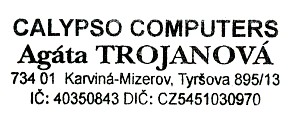 	……………………………………	……………………………………	za zhotovitele	za objednatele	Pavel Trojan	